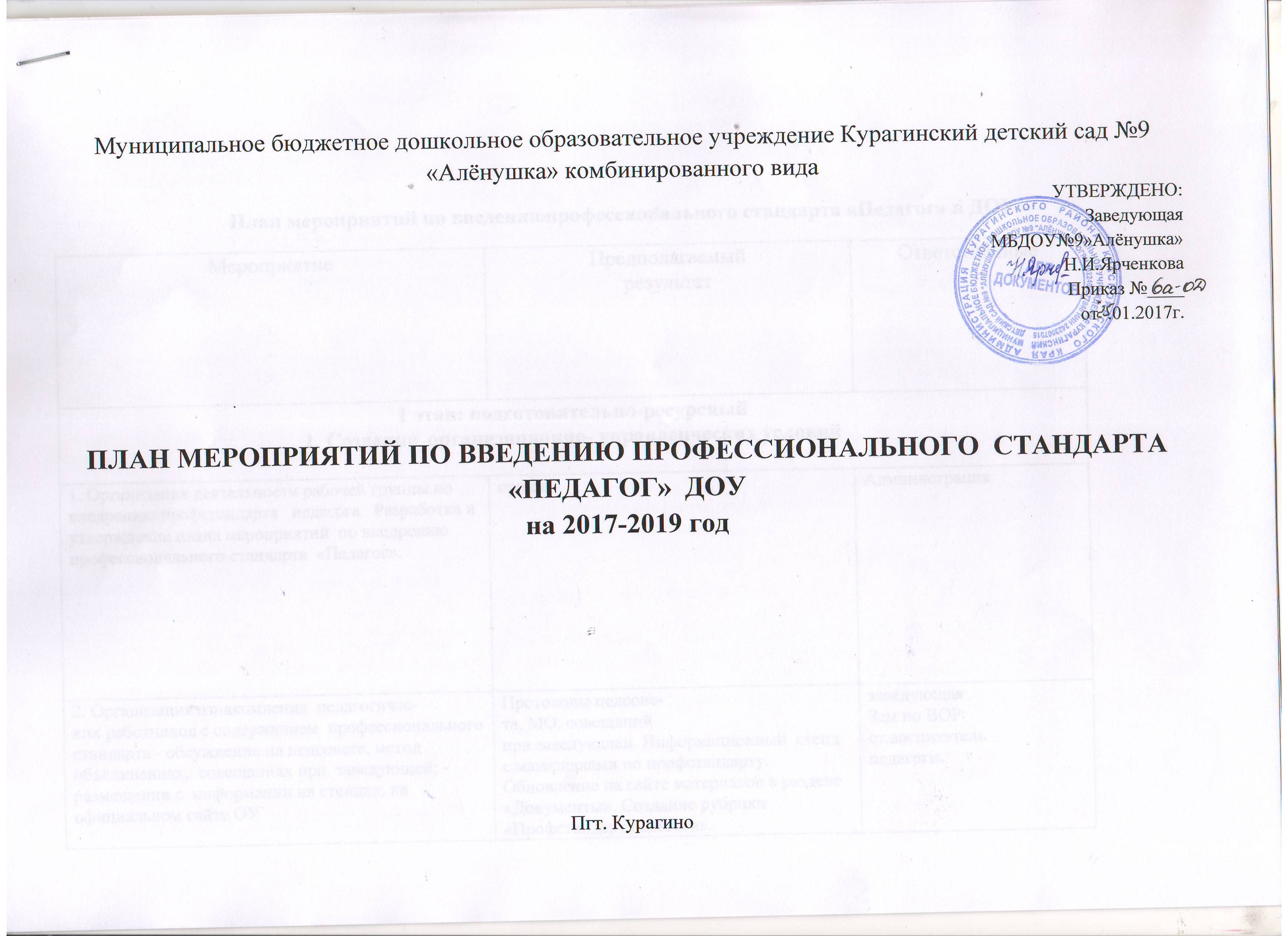 План мероприятий по введениюпрофессионального стандарта «Педагог» в ДОУМероприятиеПредполагаемыйрезультатОтветственныеОтветственныеОтветственные1 этап: подготовительно-ресурсный1. Создание  организационно- управленческих условий1 этап: подготовительно-ресурсный1. Создание  организационно- управленческих условий1 этап: подготовительно-ресурсный1. Создание  организационно- управленческих условий1 этап: подготовительно-ресурсный1. Создание  организационно- управленческих условий1. Организация деятельности рабочей группы по внедрению профстандарта   педагога.  Разработка и утверждение плана мероприятий  по внедрению профессионального стандарта  «Педагог».приказАдминистрацияАдминистрацияАдминистрация2. Организация ознакомления  педагогичес-ких работников с содержанием  профессионального стандарта - обсуждение на педсовете, метод объединениях,  совещаниях при  заведующей; -размещении с  информации на стендах, на официальном сайте ОУПротоколы педсове-та, МО, совещанийпри заведующей. Информационный  стенд с материалами по профстандарту.Обновление на сайте материалов в разделе«Документы». Создание рубрики «Профстандарт педагога».заведующаяЗам по ВОРст.воспитательпедагогизаведующаяЗам по ВОРст.воспитательпедагогизаведующаяЗам по ВОРст.воспитательпедагоги3. Разработка внутриорганизационного стандарта ОУ, определяющего  квалификационные требования к педагогу, соответствующегореализуемым программам в ДОУ.Наличие внутреннего   профстандартаДОУАдминистрацияРабочая группазаведующаяЗам по ВОРст.воспитательпедагогиАдминистрацияРабочая группазаведующаяЗам по ВОРст.воспитательпедагогиАдминистрацияРабочая группазаведующаяЗам по ВОРст.воспитательпедагоги4. Разработка, согласование и утверждениелокальных нормативно - правовых актов ДОУ вобласти формирования  кадровой политики,трудовых отношений с педагогами, оценка качества труда  педработников.Новые редакции документов:- должностные инструкции;- трудовой договор;- коллективный договор;- правила внутреннего трудового распорядказаведующаяЗам по ВОРст.воспитательпедагогизаведующаяЗам по ВОРст.воспитательпедагогизаведующаяЗам по ВОРст.воспитательпедагоги5Организация  непрерывного повышения квалификацииПоэтапная курсовая подготовка  педагогов к введению  профстандартаЗам по ВОРРабочая группаЗам по ВОРРабочая группаЗам по ВОРРабочая группа6. Внесение изменений  в программу развитияДОУ.Изменение перечнямероприятий, целевых показателейРабочая группаРабочая группаРабочая группа7. Ознакомление педагогических работников с вновь разработанными локальными нормативными актами, регламентирующими  социально-трудовые отношения в ДОУ, с изменениями в ранее изданных нормативно- локальных актах.Заключенные трудовые договоры, подписанные должностные инструкции, внесение  изменений в коллективный договор, правила внутреннего трудовогораспорядка.заведующаяЗам по ВОРст.воспитательпедагогизаведующаяЗам по ВОРст.воспитательпедагогизаведующаяЗам по ВОРст.воспитательпедагоги8. Ознакомление родителей  (законных  представителей)  воспитанников с  внесенными изменениями в Программу развития ДОУ.Протокол родительского собрания.АдминистрацияПедагоги.АдминистрацияПедагоги.АдминистрацияПедагоги.2. Определение соответствия профессионального уровня педагогическихработников требованиям профстандарта педагога2. Определение соответствия профессионального уровня педагогическихработников требованиям профстандарта педагога2. Определение соответствия профессионального уровня педагогическихработников требованиям профстандарта педагога2. Определение соответствия профессионального уровня педагогическихработников требованиям профстандарта педагога1. Мониторинг деятельности педагогов и организация индивидуального консультированияОпределение возможных психологических и профессиональных рисков и их профилактикаОпределение возможных психологических и профессиональных рисков и их профилактикаАдминистрацияРабочая группаАдминистрацияРабочая группа2. Разработка графика проведения процедурысамооценки педагогами  своей квалификации.Составленный график проведения процедуры самооценки  педагогами своейквалификации.Составленный график проведения процедуры самооценки  педагогами своейквалификации.АдминистрацияРабочая группаАдминистрацияРабочая группа3. Корректировка рабочих программ с учётом требований профстандартаОбновлённые рабочие программы педагоговОбновлённые рабочие программы педагоговПедагогические работники.АдминистрацияПедагогические работники.Администрация4. Организация и проведение внутреннего аудита в ДОУ.Оценка квалификации  педработников, атакже оценка соответствия предъявляемым к ним профессиональным  требованиям.Оценка квалификации  педработников, атакже оценка соответствия предъявляемым к ним профессиональным  требованиям.Внутренниеаудиторы ДОУ.Внутренниеаудиторы ДОУ.5. Анализ затруднений педагогов на заседаниях педагогического совета, определениевозможности их преодоления на уровне ДОУ.Типологизация  выявленных проблем  по  результатам самооценки педагогов,внутреннего аудита, результатов контроля внутренней системы оценки качества  образования. Проведение анализа, направленного на определение возможностей решения выявленных проблем за счет внутренних ресурсов ДОУ и возможностейвнешней среды.Типологизация  выявленных проблем  по  результатам самооценки педагогов,внутреннего аудита, результатов контроля внутренней системы оценки качества  образования. Проведение анализа, направленного на определение возможностей решения выявленных проблем за счет внутренних ресурсов ДОУ и возможностейвнешней среды.заведующаяЗам по ВОРст.воспитательпедагогизаведующаяЗам по ВОРст.воспитательпедагоги6. Разработка предложений по совершенствованию работы методической службы ДОУс учетом выявленного дефицита компетенцийпедагогов в соответствии с уровнями  профстандарта педагога.Изменения в локальных актах, регламентирующих деятельность методическойслужбы ДОУ. Разработка и реализацияпрограммы работы методической службы, планов постоянно действующих семинаров.Изменения в локальных актах, регламентирующих деятельность методическойслужбы ДОУ. Разработка и реализацияпрограммы работы методической службы, планов постоянно действующих семинаров.заведующаяЗам по ВОРст.воспитательпедагогизаведующаяЗам по ВОРст.воспитательпедагоги7. Установление уровня  соответствия компетенции педагога содержанию трудовых  функций.Составление дифференцированной  программСоставление дифференцированной  программзаведующаяЗам по ВОРст.воспитательпедагогизаведующаяЗам по ВОРст.воспитательпедагоги8. Организация и проведение заседания педсовета ДОУ с целью  разработки иутверждения  оптимальных путей  устранения проблем у  каждого педагога.Составление траектории индивидуального  профессионального развития педагога (что, когда, где будет изучаться).План курсовой переподготовки.  заведующаяЗам по ВОР  ст.воспитательпедагогиСоставление траектории индивидуального  профессионального развития педагога (что, когда, где будет изучаться).План курсовой переподготовки.  заведующаяЗам по ВОР  ст.воспитательпедагогиСоставление траектории индивидуального  профессионального развития педагога (что, когда, где будет изучаться).План курсовой переподготовки.  заведующаяЗам по ВОР  ст.воспитательпедагогиСоставление траектории индивидуального  профессионального развития педагога (что, когда, где будет изучаться).План курсовой переподготовки.  заведующаяЗам по ВОР  ст.воспитательпедагоги1.Создание условий для прохождения курсов повышения квалификации Повышения проф компетентности педагоговПовышения проф компетентности педагоговзаведующаяЗам по ВОРст.воспитательпедагогизаведующаяЗам по ВОРст.воспитательпедагоги2.Организация и проведение проблемных семинаров по вопросам введения профстандартаЛиквидация затруднений, разработка мероприятий                   ( материалы по обобщению опыта)Ликвидация затруднений, разработка мероприятий                   ( материалы по обобщению опыта)заведующаяЗам по ВОРст.воспитательпедагогизаведующаяЗам по ВОРст.воспитательпедагоги3. Проведение педсовета, мини-советов, заседаний рабоче группы по вопросам введения ПрофстандартаРешение профессиональных затруднений (протоколы)Решение профессиональных затруднений (протоколы)заведующаяЗам по ВОРст.воспитательпедагогизаведующаяЗам по ВОРст.воспитательпедагоги4.Обеспечениеобновления предметно – развивающей средыСоздание среды с позиции максимальной реализации образовательного потенциала ДОУ. Освоение материальных средствСоздание среды с позиции максимальной реализации образовательного потенциала ДОУ. Освоение материальных средствзаведующаяЗам по ВОРст.воспитательпедагогизаведующаяЗам по ВОРст.воспитательпедагоги5.Обеспечение ДОУ печатными и электронными образовательными ресурсами по профстандарту.Оснащённость информационными и образовательными материалами.Оснащённость информационными и образовательными материалами.заведующаяЗам по ВОРст.воспитательпедагогизаведующаяЗам по ВОРст.воспитательпедагогиСоздание организационно – информационных условийСоздание организационно – информационных условийСоздание организационно – информационных условийСоздание организационно – информационных условий1. Размещение  на сайте ДОУ  информации по введении профстандартаИнформирование общественности о ходе и результатах введения профстандарта (создание банка полезных ссылок)Информирование общественности о ходе и результатах введения профстандарта (создание банка полезных ссылок)заведующаяЗам по ВОРст.воспитательпедагогизаведующаяЗам по ВОРст.воспитательпедагоги2.Обеспечение публичной отчётности  о ходе и результатах  в ведения профстандарта Размещение информация на сайте ДОУ  Размещение информация на сайте ДОУ заведующаяЗам по ВОРст.воспитательпедагогизаведующаяЗам по ВОРст.воспитательпедагоги3. Обобщение организационного и педагогического опыта по вопросам введения профстандарта.Открытость ДОУ по вопросам введения профстандартаОткрытость ДОУ по вопросам введения профстандартазаведующаяЗам по ВОРст.воспитательпедагогизаведующаяЗам по ВОРст.воспитательпедагоги